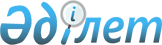 Об образовании избирательных участков натерритории города Арысь
					
			Утративший силу
			
			
		
					Решение акима города Арысь Туркестанской области от 2 ноября 2018 года № 10. Зарегистрировано Департаментом юстиции Туркестанской области 5 ноября 2018 года № 4770. Утратило силу решением акима города Арыс Туркестанской области от 2 июля 2021 года № 5
      Сноска. Утратило силу решением акима города Арыс Туркестанской области от 02.07.2021 № 5 (вводится в действие по истечении десяти календарных дней после дня его первого официального опубликования).
      В соответствии с пунктом1 статьи 23 Конституционного закона Республики Казахстан от 28 сентября 1995 года "О выборах в Республике Казахстан" и пунктом 2 статьи 33 Закона Республики Казахстан от 23 января 2001 года "О местном государственном управлении и самоуправлении в Республике Казахстан" аким города Арысь РЕШИЛ:
      1. Образовать избирательные участки для организации и проведения выборов на территории города Арысь согласно приложению к настоящему решению.
      2. Признать утратившим силу решение акима города Арысь от 21 января 2016 года № 1 "Об образовании избирательных участков" (зарегистрировано в Реестре государственной регистрации нормативных правовых актов за № 3553, опубликовано 26 января 2016 года в газете "Арыс ақиқаты").
      3. Государственному учреждению "Аппарат акима" города Арысь в установленном законодательством Республики Казахстан порядке обеспечить:
      1) государственную регистрацию настоящего решения в территориальном органе юстиции;
      2) в течение десяти календарных дней со дня государственной регистрации настоящего решения акима направление его копии в бумажном и электронном виде на казахском и русском языках в Республиканское государственное предприятие на праве хозяйственного ведения "Республиканский центр правовой информации" для официального опубликования и включения в эталонный контрольный банк нормативных правовых актов Республики Казахстан;
      3) в течение десяти календарных дней после государственной регистрации настоящего решения направление его копии на официальное опубликование в периодические печатные издания, распространяемых на территории города Арысь;
      4) размещение настоящего решения на интернет-ресурсе акимата города Арысь после его официального опубликования.
      4. Контроль за исполнением настоящего решения возложить на руководителя аппарата акима города Анашбекова Т.
      5. Настоящее решение вводится в действие со дня его первого официального опубликования. Избирательные участки города Арысь
      Избирательный участок № 1
      Центр: Коммунальное государственное учреждение "Средняя общеобразовательная школа имени С.Кожанова" государственного учреждения "Отдел образования" города Арыс, улица Аль-Фараби № 1.
      Границы: Улица А.Абдразакова: дома № 47, 49, улица И.Акынбекова: дома № 84-142, 71-125, улица Аль-Фараби: дома №2, 4, 6, дома МПС: №1-10, улица Ш.Кудайбердыулы: дома № 35-85, 66-118, дома по улице Б.Елшинбекова, улица А.Борыкбаева дома: № 1-12, дома по улице О.Байдаулетова между улицами Багова и Кенбаева, дома по улицам Женис, М.Бастарбекова, М.Жусипкожа, С.Кенбаева, Е.Шеримова, Астана, Думан, А.Ержанова, Акалтын, Т.Багова, Арасан.
      Избирательный участок № 2
      Центр: Коммунальное государственное учреждение "Средняя общеобразовательная школа № 11 имени Б.Момышулы" государственного учреждения "Отдел образования" города Арыс,улица М.Ауезова № 25.
      Границы: Улица Т.Тажибаева: дома № 68-94, улица М.Жумабаева: дома № 40-134, 37-99, улица И.Акынбекова: дома №38-82, 25-69, улица Ш.Кудайбердыулы: дома № 18-64, 13-37, улица Мусабек батыра: дома № 15-29, 38-64, улица М.Ауэзова: дома № 14-16, 19-43, улица Н.Мырзашева: дома № 37-59, 60-82, улица А.Борыкбаева: № 12-32, улица К.Жумжаева дома № 1-11, улица К.Отарова: дома № 13, 15, 17, дома МПС: № 10-27, 31, 39, 40, 41, 44, 63, 64, 65, 66, 67, 68, Дом молодежи, улица Сапак би: дома № 1-27.
      Избирательный участок № 3
      Центр: Коммунальное государственное учреждение "Начальная школа № 376" государственного учреждения "Отдел образования" города Арыс, улица И.Акынбекова № 39.
      Границы: Улица М.Жумабаева: дома № 1-14, улица Амангелды: дома № 1-34, улица А.Байтурсынова: дома № 1-39, улица К.Дулатбаева: дома № 36-72, 12 домов МПС на Арыс-ІІ, улица З.Тойбековой: дома № 32-64, улица Майлы кожа: дома № 100-112, улица И.Акынбекова: дома № 1-14.
      Избирательный участок № 4
      Центр: Коммунальное государственное учреждение "Средняя общеобразовательная школа-интернат имени Абая" государственного учреждения "Отдел образования" города Арысь, улица А.Байтурсынова, № 141.
      Границы: Улица А.Абдразакова: дома № 1-37, 2-34, 44, 45, 46, улица М.Жумабаева: дома № 133-135, 136-160, улица Амангелды: дома № 32-116, 41-133, дома по улице А.Байтурсынова между улицами Аль-Фараби и К.Дулатбаева, улица Т.Тажибаева: дома № 8-31, улица Н.Мырзашева: дома № 19-37, 42-56, улица М.Ауэзова: дома № 1-4, улица Т.Рыскулова: дома № 31-55, улица К.Отарова: дома № 7-10, улица Аль-Фараби: дома № 5-7, дома по улицам О.Бекбауова, Абат, Парасат, У.Оразалиева, Егемендик, улица К.Жансариева: дома № 1-15, 2-18.
      Избирательный участок № 5
      Центр: Государственное коммунальное казенное предприятие "Колледж № 17" управления образования Туркестанская области, улица М.Дулатова № 97.
      Границы: Улица Ергобека, М.Дулатова, дома по нечетной стороне улицы Ж.Аймаутова, улица З.Тойбековой: дома № 18-23, улица Майлы кожа дома № 34-52, 31-53, улица К.Дулатбаева: дома № 26-40, 27-33, улица Т.Тажибаева: дома № 32-52, 35-57, улица Т.Орынбаева: дом № 23, улица Т.Рыскулова: дома № 27-35, улица О.Отарова: дома № 9-11, улица Н.Мырзашева: дома № 21-23, 28-44, улица К.Мусирепова: дома № 8-22.
      Избирательный участок № 6
      Центр: Коммунальное государственное учреждение "Начальная школа № 2" государственного учреждения "Отдел образования" города Арыс, улица О.Байдаулетова № 1.
      Границы: Дома по улицам Ш.Елетова, А.Оразбаевой, С.Ерубаева, Аманжар, А.Тлеубердина, Жаманкара батыр, Ш.Кенжеханова, Саяжай, О.Байдаулетова, М.Назарова, Сапарбай болыса, дома по улице Толе би между улицами Д.Конаева и О.Байдаулетова, дома микрорайона Алатау батыра, улица К.Жансариева: дома № 17-33. 
      Избирательный участок № 7
      Центр: Коммунальное государственное учреждение "Средняя общеобразовательная школа имени А.Жангелдина" государственного учреждения "Отдел образования" города Арыс, улица А.Салыкбаева № 33.
      Границы: Дома по четной стороне улицы Аймаутова, дома по улице Г.Ибрагимова, Ш.Калдаякова, улица З.Тойбековой: дома № 1-15, улица К.Дулатбаева: дома № 10-23, улица Тажибаева: дома № 27-31, улица Н.Мырзашева: дома № 12-22, улица Т.Орынбаева: дома № 13-32, улица Т.Рыскулова: дома № 1-22, улица К.Отарова: дом № 25, улица К.Мусрепова дом № 2, улица Ш.Калдаякова, улица Майлыкожа дома № 15-30.
      Избирательный участок № 8
      Центр: Коммунальное государственное учреждение "Школагимназия имени М.Ауезова" государственного учреждения "Отдел образования" города Арысь, улица А.Салыкбаева, № 23.
      Границы: Улица Толе би: дома № 1-201, 2-96, улица А.Салыкбаева, дома по нечетной стороне улицы Казыбекби, улица Айтекеби: дома № 11, 61, 78, 80, улица Н.Мырзашева: дома № 1-6, улица Т.Орынбаева: дома № 1-22, улица Т.Рыскулова: дома № 1-13, 2-12, улица К.Мусирепова: дома № 1-2, улица А.Акмурзаева: дома № 47, 54, 56, улица К.Дулатбаева: дома № 4, 5, 6, 8.
      Избирательный участок № 9
      Центр: Учебный корпус начальных классов коммунального государственного учреждения "Средняя общеобразовательная школа №8 имени В.Комарова" государственного учреждения "Отдел образования" города Арыс, улица Адилбек би № 1.
      Границы: Дома по четной стороне улицы Казыбекби, улица Айтекеби: дома № 2, 26, 27, 28, 41, 48, 66, 167, дома по улицам Адилбекби, М.Жаппаркулова, С.Байжанова, М.Битореева, И.Тайманулы, улица Арынбаева: дома № 7-20, улица А.Акмурзаева: дома № 1-37.
      Избирательный участок № 10
      Центр: Коммунальное государственное учреждение "Средняя общеобразовательная школа № 8 имени В.Комарова" государственного учреждения "Отдел образования" города Арыс, улица Адилбек би № 1.
      Границы: Улица Айтекеби: дома № 1-175, улица МПС Арыс-1: дома № 1-233, дома микрорайона КалауДатка. 
      Избирательный участок № 11
      Центр: Коммунальное государственное учреждение "Средняя общеобразовательная школа № 1 имени Ережепбая Молдабаева" государственного учреждения "Отдел образования" города Арыс, улица А.Ешназарова № 49А.
      Границы: Дома по улицам А.Мадалиева, А.Ешназарова, Ш.Егембердиева, М.Доскараева, Аужан болыса, Казахстан, Т.Исмайлова, дома в микрорайоне Онтустик.
      Избирательный участок № 12
      Центр: Государственное коммунальное казенное предприятие "Детский сад-ясли "Балдырған" государственного учреждения "Отдел образования" города Арыс, улица О.Жанибекова № 1Б.
      Границы: Дома по улицам Б.Онтаева, К.Омарова, Кабылсай, Н.Исмаилова, А.Балгымбекова, О.Жанибекова, С.Юсупова, Б.Саттарханова, А.Жумагалиева, Е.Ахметова, улица Т.Арынбаева: дома № 1-6. 
      Избирательный участок № 13
      Центр: Коммунальное государственное учреждение "Средняя общеобразовательная школа имени С.Сейфуллина" государственного учреждения "Отдел образования" города Арыс, улица Ж.Асилбекова № 4.
      Границы: Дома по улицам Ж.Асилбекова, Б.Отарбекова, М.Макатаева, К.Байсеитова, Шпалозавода, М.Исламкулова, дома микрорайонов Отырар, Талдыкудык.
      Избирательный участок № 14
      Центр: Филиал товарищество с ограниченной ответственностью "Astana Railway Services" "Арысское вагонное ремонтное депо", улица Ш.Зилгараева, № 1.
      Границы: Дома по улицам Достык, О.Азизаева, Б.Шойтасов, К.Дербисбекова, О.Сарбасова, Шаттык, Ынтымак, Бирлик, Д.Нурпеисова, Н.Ильясова, Шапагат, Темиржолшы, Ш.Зилгараева. Улица Т.Рыскулова: дома № 1-21, 2-20, улица Ж.Аймауытова: дома № 1-19, 2-20, улица Ш.Кудайберди: дома № 1-23, 2-26, улица Ш.Уалиханова: дома № 1-33, 2-32, улица А.Жангелдина: дома № 1-37, 2-36, улица А.Байтурсынова: дома № 1-15, 2-16, населенного пункта Сырдария
      Избирательный участок № 15
      Центр: Коммунальное государственное учреждение "Начальная школа № 372" государственного учреждения "Отдел образования" города Арыс, улица П.Арапова № 1.
      Границы: Дома по улицам П.Арапова, Б.Момышулы, Алматы, Абая, Шокана, Акдала, Онгарбекова, Жамбыла, А.Токмагамбетова, К.Садыкова, К.Каназарова, Т.Маметова, А.Кожанова, А.Момынова, Е.Орманова, Г.Мустафина, дома переулка Бейбитшилик, дома микрорайона Наурыз.
      Избирательный участок № 16
      Центр: Коммунальное государственное учреждение "Средняя общеобразовательная школа имени И.Журбы" государственного учреждения "Отдел образования" города Арыс, микрорайон Коктем-2, улица № 1, № 2.
      Границы: Дома микрорайонов Коктем, Коктем-2, дома, расположенные на территории военного гарнизона.
      Избирательный участок № 17
      Центр: Сельский округ Акдала село Онтам, коммунальное государственное учреждение "Малокомплектная начальная школа МТФ" государственного учреждения "Отдел образования" города Арыс, улица Беткей № 23.
      Границы: Дома микрорайонов Тараз, населенного пункта Онтам, сельского округа Акдала.
      Избирательный участок № 18
      Центр: Сельский округ Кожатогай, село Сырдария, коммунальное государственное учреждение "Средняя общеобразовательная школа имени С.Адамбекова" государственного учреждения "Отдел образования" города Арыс, улица Сейфуллина № 1Б.
      Границы: Улица Б.Шукирбекова: дома № 1-41, 2-42, улица Т.Бигелдинова: дома № 1-15, 2-16, улица К.Бекжанулы: дома № 1-23, 2-24, улица С.Алимбетова: дома № 1-55, 2-56, улица М.Маметовой: дома № 1-21, 2-20, улица К.Шпекулы дома № 1-47, 2-48, улица Жибек жолы: дома № 1-9, 2-10, улица Маханбеткерим: дома № 1-19, 2-18, улица Т.Рыскулова: дома № 23-21, 22-60, улица Ж.Аймауытова: дома № 21-53, 22-52, улица Т.Аубакирова: дома № 13-45, 12-44, улица Н.Акылбекова: дома № 1-31, 2-32, улица Тараз: дома № 1-33, 2-34, улица Абая: дома № 1-3, 2-14, улица Кажымухана: дома № 1-27, 2-28, улица С.Сейфуллин:а дома № 1-53, 2-54, улица А.Кулжабаева: дома № 1-39, 2-40, улица А.Байтурсынова: дома № 17-53, 18-52 населенного пункта Сырдария. 
      Избирательный участок № 19
      Центр: Сельский округ Кожатогай, село Шогирли, коммунальное государственное учреждение "Средняя общеобразовательная школа имени А.Макаренко" государственного учреждения "Отдел образования" города Арыс, улица А.Салыкбаев № 22.
      Границы: Дома населенного пункта Шогирли.
      Избирательный участок № 20
      Центр: Сельский округ Монтайтас, село Монтайтас, Сельский клуб государственного коммунального казенного предприятия "Дом культуры" государственного учреждения "Отдел культуры и развития языков" города Арысь, улица Б,Онтаева № 6.
      Границы: Дома населенных пунктов Монтайтас, Кожатогай.
      Избирательный участок № 21
      Центр: Сельский округ Монтайтас, село Шагыр, коммунальное государственное учреждение "Средняя общеобразовательная школа имени А.Тлеубердина" государственного учреждения "Отдел образования" города Арыс, улица Жайлау № 49а.
      Границы: Дома населенных пунктов Шагыр, Тогансай.
      Избирательный участок № 22
      Центр: Сельский округ Монтайтас, село Кабылсай, коммунальное государственное учреждение "Средняя общеобразовательная школа Кабылсай" государственного учреждения "Отдел образования" города Арысь, улица Казакстан № 43.
      Границы: Дома населенных пунктов Кабылсай, Актас, Бакырша, разъезд № 42.
      Избирательный участок № 23
      Центр: Сельский округ Акдала,село Акдала, коммунальное государственное учреждение "Средняя общеобразовательная школа имени С.Ерубаева" государственного учреждения "Отдела образования" города Арыс, улица А.Салыкбаева № 22.
      Границы: Дома населенных пунктов Акдала, П.Арапов, Акын-Жакып, Такыркол, Тогайлы.
      Избирательный участок № 24
      Центр: Сельский округ Дермене, село Дермене, коммунальное государственное учреждение "Средняя общеобразовательная школа имени Ж.Ташенова" государственного учреждения "Отдел образования" города Арысь, улица Оркенди, № 3.
      Границы: Дома населенного пункта Дермене.
      Избирательный участок № 25
      Центр: Сельский округ Дермене, село Каражантак, коммунальное государственное учреждение "Средняя общеобразовательная школа имени Б.Кенжебаева" государственного учреждения "Отдел образования" города Арыс, улица Аламан № 11А.
      Границы: Дома населенного пункта Каражантак.
      Избирательный участок № 26
      Центр: Сельский округ Дермене, село Саналы, коммунальное государственное учреждение "Средняя общеобразовательная школа Каражантак" государственного учреждения "Отдел образования" города Арыс, улица Акниет № 9.
      Границы: Дома населенных пунктов Саналы, Екпинди.
      Избирательный участок № 27
      Центр: Сельский округ Дермене, село Темиржолшы, коммунальное государственное учреждение "Малокомплектная начальная школа Темиржолши" государственного учреждения "Отдел образования" города Арыс, улица Асар № 5.
      Границы: Дома населенных пунктов Темиржолшы, разъезд № 40, Орманды.
      Избирательный участок № 28
      Центр: Сельский округ Байыркум, село Байыркум, коммунальное государственное учреждение "Средняя общеобразовательная школа имени М.Шаханова" государственного учреждения "Отдел образования" города Арыс, улица С.Турганбаева № 32.
      Границы: Дома населенного пункта Байыркум.
      Избирательный участок № 29
      Центр: Сельский округ Байыркум, село Кокжиде, коммунальное государственное учреждение "Средняя общеобразовательная школа имени М.Маметовой" государственного учреждения "Отдел образования" города Арысь, улица М.Маметова, № 22.
      Границы: Дома населенного пункта Кокжиде, Жосалы.
      Избирательный участок № 30
      Центр: Сельский округ Жидели, село Аккала, коммунальное государственное учреждение "Средняя общеобразовательная школа Аккала" государственного учреждения "Отдела образования" города Арыс, улица Р.Сарсенов № 12.
      Границы: Дома населенных пунктов Аккала.
      Избирательный участок № 31
      Центр: Сельский округ Жидели, село Жидели, коммунальное государственное учреждение "Средняя общеобразовательная школа Жидели" государственного учреждения "Отдел образования" города Арыс, улица Амангелды № 8.
      Границы: Дома населенного пункта Жидели.
      Избирательный участок № 32
      Центр: Сельский округ Кожатогай, село "Булак" Медицинский пункт врачебной амбулатории Кожатогай" государственного коммунального предприятия на праве хозяйственного ведения "Арысская центральная районная больница" Управления здравоохранения Туркестанской области. 
      Границы: Дома населенных пунктов Дарбаза, Булак.
      Избирательный участок № 33
      Центр: Сельский округ Кожатогай, село Байтогай, коммунальное государственное учреждение "Средняя общеобразовательная школа имени М.Маметовой" государственного учреждения "Отдел образования" города Арыс, улица Байтогай № 1.
      Границы: Дома населенного пункта Байтогай.
      Избирательный участок № 34
      Центр: Сельский округ Кожатогай, село Кожатогай, Сельский Дом культуры государственного коммунального казенного предприятия "Дом культуры" государственного учреждения "Отдел культуры и развития языков" города Арысь, улица Майлыкожа № 13 
      Границы: Дома населенного пункта Кожатогай.
					© 2012. РГП на ПХВ «Институт законодательства и правовой информации Республики Казахстан» Министерства юстиции Республики Казахстан
				
      Временно исполняющий

      обязанности акима города

Е.Актаев
Приложение к решению
акима города Арысь от
"2" ноября 2018 года № 10